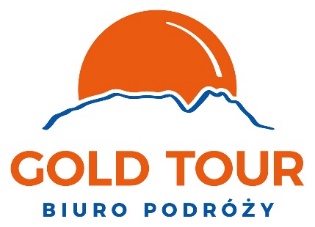 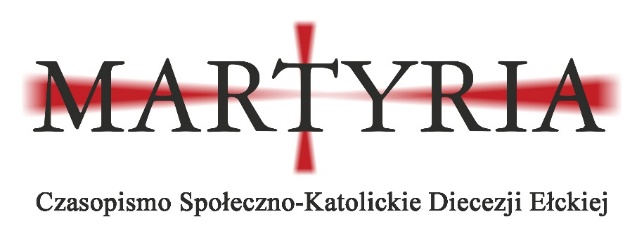 Pielgrzymka na CYPR…śladami św. Pawła i św. BarnabyTermin: 15-22.11.2019Transport: samolot + autokar klasy LUX - klimatyzacja, barek, WC, TV    Noclegi: Hotel ***, pokoje 2 - osobowe z łazienkamiCena: 1200 zł i 560 EuroProgram pielgrzymki:1 dzień: 15.11.2019 (piątek)Zbiórka uczestników na lotnisku we wczesnych godzinach porannych. Przelot do Larnaki. Transfer do hotelu w Larnace. Zakwaterowanie w hotelu. Odpoczynek i plażowanie. Spacer po mieście. Msza św. w intencjach dobrych owoców pielgrzymki. Obiadokolacja. 1 nocleg.2 dzień: 16.11.2019 (sobota)Śniadanie. Wyjazd do Nikozji (ok. 60 km) – stolicy Cypru, gdzie przeszłość i teraźniejszość mieszają się ze sobą, współtworząc charakterystyczny klimat. Dźwięk dzwonów z południa miesza się z nawoływaniem przez muezinów do modlitwy z minaretów w północnej części miasta. Tutaj Grecy i Turcy cypryjscy żyjący niegdyś wspólnie, oddzieleni są od siebie szczelną granicą. Zwiedzanie rozpoczniemy od starego miasta – Katedra św. Jana (Agios Joannis) w obrębie murów starego miasta  została wzniesiona w miejscu XIV – wiecznej kaplicy Opactwa Benedyktyńskiego Agios Ioannis, ewangelisty z Bibi. Arcybiskup Nikiforos odbudował kaplicę klasztorną  od podstaw w roku 1662. Kaplica poświęcona Świętemu Janowi Teologowi jest mała, z jedną nawą i sklepieniem beczkowym, wybudowana w stylu franko – bizantyjskim z zewnętrznymi umocnieniami i portykiem po zachodniej stronie. Pokryta złotymi liśćmi rzeźba w drewnie stanowi najlepszy przykład XVIII – wiecznego cypryjskiego kunsztu. Kościół Św. Krzyża - Msza św. Spacer po Starym Mieście Laiki Gitonia, muzeum Levendis. Możliwość zwiedzanie okupowanej części Stolicy: Buyukhan, Agia Sofia – dziś meczet. Powrót do hotelu. Odpoczynek na plaży. Obiadokolacja. 2 nocleg.3 dzień: 17.11.2019 (niedziela)Śniadanie. Przejazd na stronę okupowaną, zwiedzanie: grobu i klasztoru Apostoła Barnaby, ruiny miasta – królestwa Salaminy – niegdyś Stolicy Cypru. Według Homera bohater wojny trojańskiej Tevkros syn Telamona z greckiej Salaminy był jej założycielem. W IV w. Miasto powstało w XII w. p.n.e., a stolica Cypru została w V w. p.n.e. W IV wieku miasto nawiedziło trzęsienie ziemi a następnie odbudowane przez Konstantyna Wielkiego. Salamina była potężnym ośrodkiem kultu Zeusa. Za czasów Rzymskich wzniesiono tu Świątynie Zeusa, teatr, łaźnie, palestrę. Koło miasta znajdują się groby władców z VIII i VII w. p.n.e.  Famagusta – mury weneckie, gotycki kościół św. Mikołaja. Msza św. Powrót do hotelu. Odpoczynek na plaży. Obiadokolacja. 3 nocleg.4 dzień: 18.11.2019 (poniedziałek)Śniadanie. Zwiedzanie miasta Larnaka z przewodnikiem: Kościół Angieloktistu co znaczy „wybudowany przez anioły” z XI wieku, znany z bizantyjskiej mozaiki z VI wieku. Obiekt wzniesiony na ruinach świątyni wczesnochrześcijańskiej. Kościół Sancta Maria - Msza św. Przetrwała oryginalna Absyda wraz z jednym z najwspanialszych przykładów sztuki bizantyjskiej okresu Justyniańskiego – rzadka, VI wieczna mozaika Najświętszej Marii Panny i Dzieciątka pomiędzy dwoma archaniołami. Jedynie na Cyprze i na Górze Synaj mozaiki z tego okresu przetrwały dekrety ikon klastyczne, nakazujące zniszczenie większości ikon i obiektów idolatrii. W centrum Larnaki zwiedzanie kościoła i grobu Św. Łazarza.  Zwiedzanie Meczetu Hala Sultana Tekke, gdzie pochowana jest ciotka Mahometa Umm Haram, położonego nad słonym jeziorem. Meczet Hala Sulatan Tekke stanowi jedno z najświętszych sanktuariów muzułmańskich. Powrót do hotelu. Odpoczynek na plaży. Obiadokolacja. 4 nocleg.5 dzień: 19.11.2019 (wtorek)Śniadanie. Przejazd przez piękne, malownicze Góry Troodos czyli „Małe Bizancjum”. Zwiedzanie klasztoru Kikkos z XI wieku, najbogatszego monastyru na Cyprze, położonego w regionie Marathasa, gdzie znajduje się Ikona Najświętszej Marii Panny. Cudowny obraz wyszedł spod pędzla Św. Łukasza Ewangelisty. W Omodos zwiedzamy Linos – stara tłocznia wina, Klasztor Św. Krzyża założonego przez  Św. Helenę w IV wieku a w nim Relikwie Krzyża Św. Msza św. na zakończenie pielgrzymki. Degustacja wina, syropu z drzewa chlebowego, słodyczy cypryjskich. Powrót do hotelu. Odpoczynek na plaży. Obiadokolacja. 5 nocleg.6 dzień: 20.11.2019 (środa)Śniadanie.  Przejazd do Kourionou (ok. 90 km). Zwiedzanie starożytnego miasta założonego w XII w. p.n.e. przez Greków – jednego z najbardziej imponujących stanowisk archeologicznych na wyspie. Zwiedzanie: Teatru, Wili Eustaliosa z V wieku, Bazyliki Wczesnochrześcijańskiej, która była prawdopodobnie katedra Kourionu, Agore, Domu Gladiatorów. Następnie przejazd w kierunku Pafos (ok. 60 km), po drodze zwiedzanie mitycznego miejsca narodzin Afrodyty – Petra tou Romiou. Kościół Św. Paraskiewi - Msza św. W Pafos zwiedzamy: Mozaiki (UNESCO), Dom Dionizosa, Epavli,  Pręgierz Apostola Pawła, gdzie wychłostano Świętego w 45 roku, ruiny Bazyliki wczesnochrześcijańskiej z IV-V wieku największe na Cyprze.  Powrót do hotelu.  Odpoczynek na plaży. Obiadokolacja. 6 nocleg.7 dzień: 21.11.2019 (czwartek)Śniadanie. Msza św. Dzień wolny na odpoczynek i plażowanie. Obiadokolacja. 7 nocleg.8 dzień: 22.11.2019 (piątek)Wczesne śniadanie. Transfer na lotnisko. Przelot do Polski. Zakończenie pielgrzymki. Uwaga:Kolejność poszczególnych  punktów  programu może ulegać zmianie w zależności np. od warunków pogodowych, ograniczeń komunikacyjnych, sytuacji losowych.Świadczenia:bilet na samolot Wilno – Larnaka – Wilno,autokar do dyspozycji grupy klasy LUX:  klimatyzacja, barek, WC, wideo,7 noclegów, 7 śniadań, 7 obiadokolacji, realizacja programu religijnego i turystycznego,opieka duchowa Księdza,opieka pilota,usługi przewodnickie,audioguidebilety wstępów: do zwiedzanych obiektów,ubezpieczenie: NNW, KL, BP, CP (choroby przewlekłe),składka na Turystyczny Fundusz GwarancyjnyPłatność:I zaliczka w wysokości 1200 zł płatna przy zapisie, najpóźniej do 12.07.2019II zaliczka w wysokości 560e płatna na 45 dni przed rozpoczęciem pielgrzymki, tj. do dnia 30.09.2019Dane bankowe:Biuro Podróży Gold Tour sp. z o.o. ul. Batorego 12a 48-200 PrudnikPłatność w PLN: 73 1140 2004 0000 3102 7788 5570 Płatność w EUR: PL 26 1140 2004 0000 3712 0690 0130SWIFT:  BREXPLPWMBKz dopiskiem: Cypr Martyria, Imię i nazwisko uczestnika Kontakt i szczegóły:Redakcja Martyrii, ul. 3-go Maja 10, EłkKs. Krzysztof Zubrzycki, tel. 730383940Pani Renata Różańska, tel. 662036042Organizatorem pielgrzymki jest: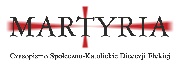 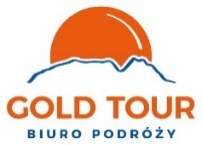 Biuro Podróży 
GOLD TOUR sp. z o. o.
ul. Batorego 12A
48-200 Prudniktel.: (77) 436 38 41 email: goldtour@goldtour.euwww.goldtour.eu